ДЛЯ РОДИТЕЛЕЙ10 принципов воспитания детей рекомендованных Янушем КорчакомНе жди, что твой ребенок будет таким, как ты или таким, как ты хочешь. Помоги ему стать не тобой, а собой.Не требуй от ребенка платы за все, что ты для него сделал. Ты дал ему жизнь, как он может отблагодарить тебя? Он даст жизнь другому, тот - третьему, и это необратимый закон благодарности.Не вымещай на ребенке свои обиды, чтобы в старости не есть горький хлеб. Ибо что посеешь, то и взойдет.Не относись к его проблемам свысока. Жизнь дана каждому по силам, и будь уверен - ему она тяжела не меньше, чем тебе, а может быть, и больше, поскольку у него нет опыта.Не унижай!Не забывай, что самые важные встречи человека - его встречи с детьми. Обращай больше внимания на них - мы никогда не можем знать, кого мы встречаем в ребенке.Не мучь себя, если не можешь сделать что-то для своего ребенка, просто помни: для ребенка сделано недостаточно, если не сделано все возможное.Ребенок - это не тиран, который завладевает всей твоей жизнью, не только плод от плоти и крови. Это та драгоценная чаша, которую Жизнь дала тебе на хранение и развитие в нем творческого огня. Это раскрепощенная любовь матери и отца, у которых будет расти не «наш», «свой» ребенок, но душа, данная на хранение.Умей любить чужого ребенка. Никогда не делай чужому то, что не хотел бы, чтобы делали твоему.Люби своего ребенка любым - неталантливым, неудачливым, взрослым. Общаясь с ним - радуйся, потому что ребенок - это праздник, который пока с тобой.Заповеди воспитания...Считается, что всего четыре педагога ХХ века совершили революцию в воспитании. Это американец Джон Дьюи, немец Георг Кершенштейнер, итальянка Мария Монтессори и советский педагог Антон Макаренко.Мария Монтессори сформулировала краткие заповеди-напоминания для родителей. Они просты, но если вдуматься в каждую из них - это многотомная мудрость в нескольких словах.Советуем хотя бы раз в год перечитывать этот список, и тогда взаимоотношения с детьми могут выйти на качественно новый уровень, а ребенок вырастет более развитой и гармоничной личностью.Детей учит то, что их окружает.Если ребенка часто критикуют - он учится осуждать.Если ребенка часто хвалят - он учится оценивать.Если ребенку демонстрируют враждебность - он учится драться.Если с ребенком честны - он учится справедливости.Если ребенка часто высмеивают - он учится быть робким.Если ребенок живет с чувством безопасности - он учится верить.Если ребенка часто позорят - он учится чувствовать себя виноватым.Если ребенка часто одобряют - он учится хорошо к себе относиться.Если к ребенку часто бывают, снисходительны - он учится быть терпеливым.Если ребенка часто подбадривают - он приобретает уверенность в себе.Если ребенок живет в атмосфере дружбы и чувствует себя необходимым - он учится находить в этом мире любовь.Не говорите плохо о ребенке - ни при нем, ни без него.Концентрируйтесь на развитии хорошего в ребенке, так что в итоге плохому не будет оставаться места.Всегда прислушивайтесь и отвечайте ребенку, который обращается к вам.Уважайте ребенка, который сделал ошибку и сможет сейчас или чуть позже исправить ее.Будьте готовы помочь ребенку, который находится в поиске, и быть незаметным для того ребенка, который уже все нашел.Помогайте ребенку осваивать неосвоенное ранее. Делайте это, наполняя окружающий мир заботой, сдержанностью, тишиной и любовью.В обращении с ребенком всегда придерживайтесь лучших манер - предлагайте ему лучшее, что есть в вас самих.Семь ошибок воспитания...Эксперт по лидерству, автор психологических бестселлеров Тим Элмор за время своих исследований выявил типичные ошибки родителей, которые заранее программируют в детях неуверенность и ограничивают их шансы стать успешными в карьере и личной жизни.Мы рекомендуем всем настоящим и будущим родителям ознакомиться со статьей Элмора, чтобы не совершать этих промахов.1.Мы не даем детям рисковатьМы живем в современном мире, полном опасностей на каждом шагу. Лозунг «Безопасность превыше всего» усиливает наш страх потерять детей, поэтому мы окружаем их всеобщей заботой. Европейские психологи обнаружили: если дети не играют на улице, если им ни разу не пришлось упасть и ободрать коленку, то во взрослой жизни они часто страдают фобиями. Ребенку следует упасть несколько раз, чтобы понять, что это нормально. Подросткам следует поссориться и пережить горечь первой любви, чтобы обрести эмоциональную зрелость, без которой невозможны долгосрочные отношения. Исключая риск из жизни детей, взрослые порождают у них высокомерие, заносчивость и низкую самооценку в будущем.2. Мы слишком быстро бросаемся на помощьСегодняшнее поколение молодых людей не развило в себе некоторые умения, которые были присущи детям 30 лет назад. Когда мы слишком скоро приходим на помощь и чрезмерно окружаем ребенка «заботой», мы лишаем его необходимости самому искать выход из сложных ситуаций. Рано или поздно дети привыкают к тому, что кто-то их всегда спасает: «Если я ошибусь или не достигну цели, то взрослые исправят и разгребут последствия». Хотя в действительности мир взрослых отношений устроен совершенно иначе. Ваши дети рискуют оказаться неприспособленными к взрослой жизни.3. Мы слишком легко восторгаемся имиДвижение за повышение самооценки началось еще с поколения бэби-бумеров, а в 1980-е оно пустило корни в школе. Правило «каждый участник получает кубок» позволяет ребенку почувствовать себя особенным. Но исследования современных психологов показывают, что такой метод поощрения имеет непредвиденные последствия. Через какое-то время ребенок замечает, что единственные люди, кто считает его замечательным, - это мама и папа, а остальные так не считают. И тогда ребенок начинает сомневаться в объективности своих родителей. Ему приятно получать похвалу, но он понимает, что это никак не связано с действительностью. Со временем такой ребенок учится жульничать, преувеличивать и лгать, чтобы избегать неудобной реальности. Потому что он просто не приспособлен к столкновениям со сложностями.4. Мы позволяем чувству вины затмевать хорошее поведениеВаш ребенок не должен любить вас каждую минуту. Ему предстоит преодолеть много неприятностей в этой жизни, но в этом может помешать избалованность. Поэтому говорите детям «нет» и «не сейчас», чтобы они учились бороться за свои желания и потребности. Если в семье несколько детей, родители обычно считают несправедливым награждать одного ребенка и оставлять обделенным другого. Но награждать всех и всегда нереалистично. Такими действиями мы упускаем возможность показать детям, что успех зависит от наших собственных усилий и благих поступков. И дважды подумайте, прежде чем вознаграждать детей поездками в торговые центры. Если ваши отношения основаны только на материальных стимулах, дети не будут чувствовать ни внутренней мотивации, ни безусловной любви.5. Мы не делимся ошибками из собственного прошлогоНастанет время, когда здоровый подросток обязательно пожелает «расправить крылья» и набить собственные шишки. И взрослый должен разрешить ему сделать это. Но это вовсе не означает, что мы не будем помогать детям ориентироваться в неизвестных вещах и событиях. Поделитесь с детьми ошибками, которые вы совершали в их возрасте, но избегайте излишних нравоучений про курение, алкоголь и наркотики. Дети должны быть готовы к встрече с неприятностями и уметь отвечать за последствия своих решений. Расскажите им, что вы чувствовали, когда столкнулись с похожими обстоятельствами, чем руководствовались в поступках, какие уроки усвоили.6. Мы путаем интеллект и одаренность со зрелостьюИнтеллект часто используется в качестве меры зрелости ребенка, и в результате родители предполагают, что умный ребенок готов к реальному миру. Это не так. Некоторые профессиональные спортсмены и молодые звезды Голливуда, например, обладают огромным талантом, но все же попадают в публичные скандалы. Не считайте, что ваш ребенок талантлив во всем. Не существует волшебного «возраста ответственности» или руководства о том, когда ребенку пора давать какие-то конкретные свободы. Но есть хорошее правило - наблюдать за другими детьми такого же возраста. Если вы замечаете, что ровесники вашего ребенка гораздо более самостоятельны, то, возможно, вы сами сдерживаете развитие у него независимости.7. Мы сами не делаем того, чему учим детейКак родители, мы должны моделировать ту жизнь, которую желаем для наших детей. Сейчас именно мы - лидеры своей семьи, поэтому должны придерживаться правды в отношениях с окружающими. Следите за своими проступками, даже мелкими, потому что за вами наблюдают ваши дети. Если вы не идете в обход правил, то дети будут знать, что это неприемлемо и для них. Покажите детям, что значит всецело и с удовольствием помогать другим. Делайте людей и места лучше, чем они были до вас, и ваши дети будут делать так же.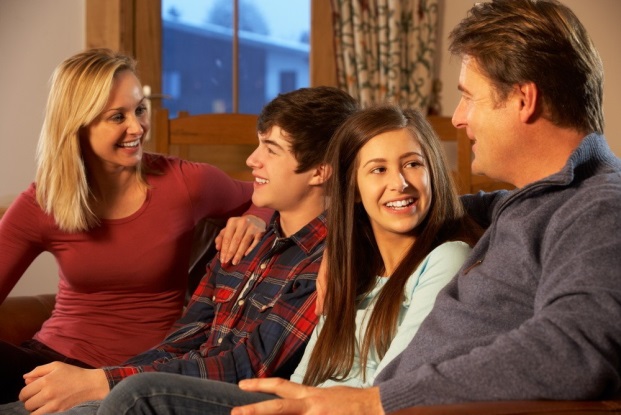 